§64.  Military or naval service; substitutesWhenever a county commissioner during the commissioner's term of office in time of war, contemplated war or emergency, enlists, enrolls, is called or ordered or drafted into the military or naval service of the United States, that commissioner is not deemed to have thereby resigned from or abandoned the office, nor is the commissioner removable from that office during the period of military or naval service except that the term of office is not lengthened because of this section.  From the time of induction into service, the commissioner is regarded as on leave of absence without pay from the office, and the Governor shall appoint a competent citizen, a resident of the same county, to fill the office while the county commissioner is in the federal service, but not for a longer period than the remaining portion of that commissioner's term.  In the case of a vacancy in the term of a commissioner who was nominated by primary election before the general election, the commissioner appointed by the Governor must be enrolled in the same political party as the commissioner whose term was vacant.  During the period of military or naval service, the county shall pay to the substitute county commissioner a salary at the same rate as the rate of pay of the county commissioner and amounts so paid shall be deducted from the salary of the county commissioner.  The citizen appointed to fill the temporary vacancy has the title of "substitute county commissioner" and possesses all the rights and powers and is subject to all the duties and obligations of the county commissioner.  [PL 1987, c. 737, Pt. A, §2 (NEW); PL 1987, c. 737, Pt. C, §106 (NEW); PL 1989, c. 6 (AMD); PL 1989, c. 9, §2 (AMD); PL 1989, c. 104, Pt. C, §§8, 10 (AMD).]SECTION HISTORYPL 1987, c. 737, §§A2,C106 (NEW). PL 1989, c. 6 (AMD). PL 1989, c. 9, §2 (AMD). PL 1989, c. 104, §§C8,10 (AMD). The State of Maine claims a copyright in its codified statutes. If you intend to republish this material, we require that you include the following disclaimer in your publication:All copyrights and other rights to statutory text are reserved by the State of Maine. The text included in this publication reflects changes made through the First Regular and First Special Session of the 131st Maine Legislature and is current through November 1. 2023
                    . The text is subject to change without notice. It is a version that has not been officially certified by the Secretary of State. Refer to the Maine Revised Statutes Annotated and supplements for certified text.
                The Office of the Revisor of Statutes also requests that you send us one copy of any statutory publication you may produce. Our goal is not to restrict publishing activity, but to keep track of who is publishing what, to identify any needless duplication and to preserve the State's copyright rights.PLEASE NOTE: The Revisor's Office cannot perform research for or provide legal advice or interpretation of Maine law to the public. If you need legal assistance, please contact a qualified attorney.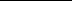 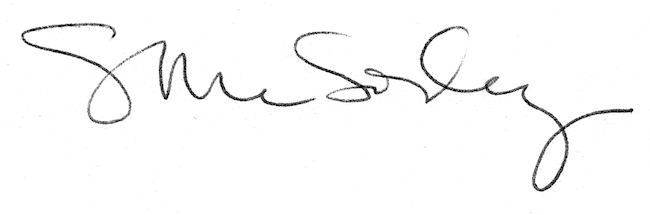 